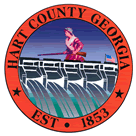 Hart  of CommissionersJune 14, 20165:30 p.m.PRAYER  PLEDGE OF ALLEGIANCECALL TO ORDER WELCOMEAPPROVE AGENDAAPPROVE MINUTES OF PREVIOUS MEETING(S)5/24/16 Regular Meeting  REMARKS BY INVITED GUESTS, COMMITTEES, AUTHORITIES REPORTS BY CONSTITUTIONAL OFFICERS & DEPARTMENT HEADS’S REPORT CHAIRMAN’S REPORTCOMMISSIONERS’ REPORTSOLD BUSINESSa)  Pay Adjustment for Tax Assessor’s Office (policy correction)b)  Subdivision Ordinance Revision (2nd )c)  SPLOST V Timeline Information and Instructions13.   BUSINESSRequest to Bid DFACS Building Roof Replacement IBA Letter of SupportPublic Defender FY17 Budget Funding RequestDiscussion on Properties Obtained through Ty Cobb Settlement (Chairman)FY 17 LMIG GrantSolid Waste Ordinance RevisionOglesby Request for Variance of Subdivision OrdinanceTractor Purchase for Road Department14.  PUBLIC COMMENT 15.  EXECUTIVE SESSION16.  ADJOURNMENTHart  of CommissionersJune 14, 20165:30 p.m.The Hart County Board of Commissioners met June 14, 2016 at the . Chairman Ricky Carter presided with Commissioners R C Oglesby, Frankie Teasley, Jimmy Carey and Joey Dorsey in attendance. Prayer Prayer was offered by Rev. Brad Goss. Pledge of Allegiance Everyone stood in observance of the Pledge of Allegiance. Call to Order Chairman Carter called the meeting to order. Welcome Chairman Carter welcomed those in attendance. Approve Agenda Commissioner Oglesby moved to amend and approve the meeting agenda to include item 13 h) Tractor purchase for the Road Department. Commissioner Dorsey provided a second to the motion. The motion carried 5-0. Approve Minutes of Previous Meeting(s) 5/24/16 Regular Meeting Commissioner Teasley moved to approve the minutes of the May 24, 2016 meeting. Commissioner Carey provided a second to the motion. The motion carried 5-0. Remarks By Invited Guests, Committees, Authorities NoneReports By Constitutional Officers & Department Heads County Attorney Walter Gordon announced that his son, Chief Resident Daniel Gordon, received the 2016 award of excellence in graduate medical education. Daniel was the only person in the Southeast to receive the award. ’s Report None Chairman’s Report Chairman Carter inquired about the results of the Peer Review.  Gordon responded that the report has not been rendered by the DOR. Chairman Carter announced that the Georgia Academy of Economic Development will start a class in the fall for those that are interested in attending. Chairman Carter invited Sheriff Cleveland to speak on behalf of the overcrowding issues at the jail and if the problem could be elevated by utilizing the services of a circuit judge to hear cases and determine releasing inmates based upon the outcome of the offense. Sheriff Cleveland explained that most of the inmates have violated probation and would not be eligible for release; nineteen inmates are housed out at other facility at $40 per day and fifty are incarcerated at the local facility. Commissioner Dorsey stated it is not economically feasible to expand the current facility. Sheriff Cleveland asked the BOC to consider putting construction of a new jail on the SPLOST referendum. Commissioners’ Reports Commissioner Oglesby invited Mr. Bryant to speak concerning truck traveling on roads designated for No Thru Truck. Mr. Bradford asked how the BOC determines roads for No Thru Truck traffic. Commissioner Dorsey explained that the county adopted the No Thru Truck Ordinance based on safety issues; roads not wide enough and to keep truck traffic off secondary roads. Commissioner Teasley inquired about the handicap ramp at the Library and the upholstery project for the courtroom benches. Chairman Carter responded that the individual for the upholstery project is waiting for court to clear. Commissioner Carey commended the Recreation Department employees for their efforts at the  facility. Commissioner Dorsey reported the county does not have historical records for the bush hog contractors that were used prior to the county taking over roadside maintenance to compare cost per mile. He inquired about the spraying quote for the watershed dams from Naturechem. Interim Administrator Terrell reported Naturechem representative are to measure the watersheds and submit a quote. Old Business a) Pay Adjustment for Tax Assessors’ Office (policy correction) Commissioner Dorsey moved to approve Kristina Dickerson with ten years of service, retro pay for Appraiser II recertification to May 9, 2016. Commissioner Oglesby provided a second to the motion. The motion carried 5-0. 	b) Subdivision Ordinance Revision (2nd ) Commissioner Oglesby moved to accept the second reading of the subdivision ordinance revision. Commissioner Dorsey provided a second to the motion. The motion carried 5-0. 	c) SPLOST V Timeline Information and Instructions No action was taken. New Business a) Request to  Roof Replacement Commissioner Oglesby moved to put the bid out to replace the roof on the DFACS building. Commissioner Dorsey provided a second to the motion. The motion carried 5-0. 	b)  IBA Letter of Support Commissioner Dorsey moved to authorize the chairman to execute the letter of support to Franklin County IBA. Commissioner Carey provided a second to the motion. The motion carried 5-0. 	c) Public Defender FY17 Budget Funding Request Commissioner Dorsey moved to approve Hart County’s allocation of $74,780.83 (monthly installments of $6,231.74 each) contingent upon the remaining four counties in the circuit’s approval. Commissioner Oglesby provided a second to the motion. The motion carried 4-1 (Commissioner Carey opposed). 	d) Discussion on Properties Obtained through Ty Cobb Settlement (Chairman)  Gordon reported the issue has not been finalized with Ty Cobb Foundation. 	e) FY17 LMIG Grant Commissioner Dorsey moved to proceed with the LMIG Grant application. Commissioner Carey provided a second to the motion. The motion carried 5-0. 	f) Solid Waste Ordinance Revision Commissioner Oglesby moved to accept the first reading of the Solid Waste Ordinance revision. Commissioner Carey provided a second to the motion. The motion carried 5-0. 	g) Oglesby Request for Variance of Subdivision Ordinance Commissioner Oglesby moved to grant a variance based on landlocked hardship provision. Commissioner Dorsey provided a second to the motion. The motion carried 5-0. 	h) Tractor – Road Department Commissioner Dorsey moved to proceed with the purchase of the tractor utilizing insurance loss funds and remaining funds in SPLOST to purchase pickup trucks. Commissioner Oglesby provided a second to the motion. The motion carried 5-0. Public Comment None Executive Session NoneAdjournment Commissioner Oglesby moved to adjourn the meeting. Commissioner Dorsey provided a second to the motion. The motion carried 5-0. -------------------------------------------------------------		----------------------------------------------------------------Ricky Carter, Chairman					Lawana Kahn, 